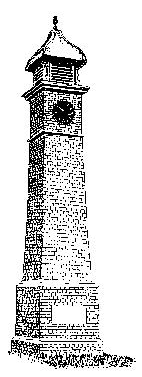      P A R I S H  O F  W E S T O N I N G                                                 	 MINUTES of the Meeting of                                    	  Westoning Parish Council                        held on Wednesday 14th June 2023 at 7.30pm                                     In the Village Hall, WestoningPRESENT: 		Cllr J Nethersole (Chairman), Cllr E Bhasin, Cllr C Luff, Cllr P Ellis, Cllr P Kelly,Cllr N McLoughlin, Cllr E Russell, Cllr Y OmishoreIN ATTENDANCE:	Mrs K Barker (Clerk), no members of the public were present		     	Agenda published on the noticeboard and on the website7833	Apologies for absence – Cllr A Rayment, Cllr B Rogerson, CBC Cllr J Jamieson7834	Co-optionThe Chairman said that two applicants had applied for the Parish Cllr vacancy.  The Chairman proposed that Yinka Omishore be co-opted onto the Parish Council as a Parish Councillor.  This was seconded by Cllr Bhasin.  The co-option was agreed.  Cllr Oimshore signed the Declaration of Acceptance of Office.7835	MinutesThe minutes of the meeting held on 10th May 2023 were approved.  Cllr Kelly proposed, seconded by Cllr Russell the approval of the minutes as a true record.  All agreed by those present and the minutes were signed by the Chairman.7836	Declaration of interestsCllr Nethersole – finance Point 7840.2Cllr Ellis – finance Point 7840.2Cllr Kelly – finance Point 7840.27837	Matters ArisingThere were no matters arising.7838	Public ParticipationIt was reported that Flitwick Cricket Club have had the bottle bank removed which will be replaced with one that is not locked.7839	Reports and representationsCBC Cllr Jamieson was not present, a short report was read out:Highways walk – a number of potholes and iron works have been identifiedAnother walk will need to be held to look at additional yellow road linesA problem with the drains on the high street will be investigated following heavy rain7840	Finance7840.1	Bank balances and finance report:7840.2	Cllr McLoughlin proposed, seconded by Cllr Russell the approval of the following payments, agreed by all Cllrs present:7840.3	Approval of Governance and Accounting Statements		7840.3.1	Annual audit of accounts 2022/23Accounting Statement/Governance StatementThe Parish Council approved the Annual Governance Statement and the Statement of Accounts.  The Annual Governance Statement and the Statement of Accounts were proposed for approval by Cllr Kelly, seconded by Cllr Luff and agreed by all present.  The statements were signed by the Chairman.  The Clerk to send the Annual Return to the External Auditor and place the final audit documents on the website.               (Action Clerk)		7840.3.2	Internal Audit ReportThe Clerk read out the report and this was noted by the Parish Council.  The Parish Council thanked the Clerk for her work:It was noted that the VAT reclaim had not been actioned and this matter was in hand but had not been completed by the year-end.  An opportunity offered by Financial Regulations 6.18 – 6.20 is for the council to operate a corporate credit or debit card that would obviate the need for councillors or staff to make payments on behalf of the council using their personal cards.
Having ascertained that following the recent elections, the council is eligible to adopt the General Power of Competence (GPoC).  This would greatly benefit the council.
Having tested all the aspects of the council’s internal controls and based on the information made available that in all significant respects, the internal control objectives were achieved throughout the financial year to a standard adequate to meet the council’s needs.  7841	Highways7841.1	Footpaths/Highways Issues/Village Walk	7841.1.1	Footpath 7/Newlands Road/Spensley RoadVolunteers from Flitwick arrived to clear footpath 7.  Cllr Ellis, Cllr Rogerson and resident Peter Rogerson took 18 sacks of green waste to the tip.  Some of the nettles at the start of the footpath were strimmed and left. This may need to be collected once it has died.Cllrs agreed to meet at Newlands Road and Spensley Road to undertake some tidying and strimming.  It was agreed to monitor these areas throughout the year.7841.1.2	To be reported on fix my street:Tyburn Lane opposite the Village Hall – drain blockedNumber 1 Church Road – drain blockedFootpath from Westoning to Flitvale very overgrown and needs clearing                                                                                          (Action Clerk)7841.1.3	Village walkCllr Rogerson sent in a report:The village walk took place with Cllr Rogerson, CBC Cllr Jamieson and two CBC representatives from highways.  The following issues were raised:Kerb/verge opposite ChurchVillage signsPotholes on Greenfield Road/Church RoadSunken drain outside The BirchesSpeed calming Low bridge signsConifers on Recreation Ground Average speed camerasCrossing at Bell PHFlitwick pathConifers on footpath 7Road surface at Bunyan Road/Sampshill Road junction Most of the above were outside the remit of highways.  CBC Cllr Jamieson will provide a further update on the yellow road lines and the road crossing at the Bell PH.  The kerb outside the church was seen as a road widening so would have to be allocated as a new project.  Potholes were inspected and marked if deemed serious enough to be filled.  The sunken drain marked blue for the utility company to deal with.  The Bunyan Road junction is on the watch list. Iron works on Park Road are marked for attention for the utility companies.  The granite kerb stones along the lay-by/bus stop opposite the Chequers to be refined and two replaced.7842	Recreation Ground7842.1	Recreation Club LicenceNothing to report.	7842.2	Bushes around football pitchCllrs noted that a quote has not yet been obtained but agreed that as the area has been tidied up it may not need any further work.  The Chairman to contact Cllr Rayment to ascertain his view.                                                                             (Action Chairman) 7843	Village Matters	7843.1	Rural Match Fund Scheme – kerb in Church RoadCllrs discussed the item and agreed that no further action is required.  Remove from the agenda.	7843.2	Burial GroundNothing to report.	7843.3	Grass cutting – schedule/contractThe Parish Council agreed that it is too late for a contract to be drawn up for the 2023 grass cutting season and it will need to be ready for 2024 instead.  The Chairman to contact Cllr Rayment as he was going to make contact with the grass cutting contractor, Mr Granger.                                                                                                                  (Action Chairman)   	7843.4	Christmas EventsThe sub-group for the Christmas Tea – Chairman, Cllr Bhasin, Cllr Russell, Cllr Omishore and Cllr Luff.The sub-group for the Christmas Event and lights switch-on – Cllr Kelly, Cllr Ellis and Cllr McLoughlin.The Parish Council spoke about holding events for the younger residents in the village in addition to Christmas.  To be discussed further.7843.5	Flag PoleCllr Kelly has purchased the flags.  There is no information regarding the flagpole.  The Chairman to contact Cllr Rayment regarding the purchase.                     (Action Chairman) 	7843.6	PlantersThe Parish Council agreed that a date needs to be organised to put together the remaining planters.  The Chairman and Cllr Bhasin said that they would each like to sponsor a planter.  The existing planters are looking good and are well tended by Mr Frith.The Oak Tree on the Village Green has died.  The Chairman to contact Cllr Rayment to ask about the guarantee.  .                                                                             (Action Chairman) 	7843.7	Community Benefit GroupCllr Ellis said that he will be attending a meeting in Ampthill shortly regarding energy savings.7843.8	Welcome to Westoning leafletThe Parish Council agreed to only continue with Westoning on Sunday as a source of village information and possibly look at drawing up a leaflet at a later date when the new housing developments are in progress.7844	Play Area	7844.1	Picnic Bench x 2The Chairman to contact Cllr Rayment to ascertain whether the benches have been received.                                                                                                (Action Chairman)  7845	Planning7845.1	Planning applications:7845.1.1	CB/23/01197/FULL – Manor Park Stud Farm, Park Road – erection of hay barn.  The Parish Council has no objection to the application.7845.2	Other Planning Matters:7845.2.1	Planning Enforcement – 4 Westoning Manor–non compliance with approved plans.  Noted by the Parish Council.7845.2.2	Solar FarmNothing to report.			7845.2.3	Land Off Flitwick RoadNothing to report.7845.2.4	West View Farm, Park RoadNothing to report.7846	Parish Council Admin	7846.1	Areas of responsibility		The Chairman to circulate a list of Cllr responsibilities for approval at the next meeting.7847	Committees/Sub Groups/Representatives/ReportsNo reports were given.7848	General correspondence:There was no correspondence.7849	Date of next meeting:	Parish Council Meeting                                    		Wednesday 12th July 2023 at 7.30pm                                    		In the Village HallThe meeting closed at 8.55pmApproved: ……………………………………………….  Date: ……………………………………………………….Account              £TSB Community Account		50,851.77TSB Instant Access Account67,096.05TOTAL	117,947.82Payment MethodPayee	               £000756Clerk – salary547.07000756Clerk – expenses48.74000767HMRC – Clerk tax7.60000758Parish Warden – village tidying275.00000759D J Granger – village etc Inv 023611661.50000759D J Granger – field Inv 023581201.60000760D J Granger – field Inv 023638201.60000760D J Granger – village etc Inv 023669661.50000761D J Granger – hedge work High Street Inv 023677312.00000761D J Granger – hedge/weeds Sampshill Inv 023620201.60000762W J Marshall – Internal Audit165.00000763P Ellis – repairs to Clock Tower door10.74000763P Ellis – Coronation event expenses11.89000764J Nethersole – Coronation tea, entertainment279.83000765A Rayment – cakes for Coronation207.22000766P Kelly – flags40.94000767Westoning Village Hall – hall hire19.50000768Mr Frith – planters expenditure274.98000769P Ellis – plants88.20TOTAL4,211.51